        Gregorčičeva 20–25, Sl-1001 Ljubljana	T: +386 1 478 1000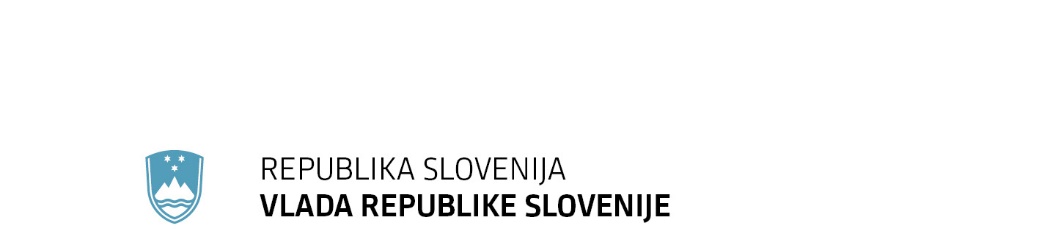 	F: +386 1 478 1607	E: gp.gs@gov.si	http://www.vlada.si/Številka: 	00104-415/2020/5Datum:	14. 10. 2020 Odgovor na poslansko vprašanje dr. Franca Trčka v zvezi z vključenostjo RTV SLO v platformo e-kulturaPoslanec Državnega zbora dr. Franc Trček je na Vlado Republike Slovenije naslovil pisno poslansko vprašanje v zvezi z vključenostjo RTV SLO v platformo e-kultura, in sicer jo sprašuje:»Kako bo bogata AV arhiva RTV SLO vključena v platformo e-kulture?Koliko proračunskih sredstev v proračunih 2021 in 2022 bo namenjeno tako digitalizaciji kot urejanju teh vsebin iz bogate zakladnice RTV SLO?«Vlada Republike Slovenije odgovarja: RTV Slovenija ima skladno z Zakonom o Radioteleviziji Slovenija (Uradni list RS, št. 96/05, 109/05 – ZDavP-1B, 105/06 – odl. US, 26/09 – ZIPRS0809-B in 9/14) zakonsko pooblastilo, da sama zagotavlja arhiviranje programske produkcije, ki jo ustvarja v okviru javne službe. RTV Slovenija je dolžna trajno ohranjati svoje arhivsko gradivo tako, da avdiovizualne zapise na filmskih in drugih nosilcih, ki bi zaradi procesov staranja lahko razpadli, oziroma drugače bistveno poslabšali kvaliteto zapisa, ustrezno zaščiti oziroma prenese na tehnološko trajnejše nosilce besede, zvoka in slike oziroma besede in zvoka.Sredstva za ustvarjanje, pripravljanje, arhiviranje in oddajanje pridobiva iz virov RTV prispevka, kar ji zagotavlja finančno in programsko neodvisnost. Dodatno financiranje javnih virov za isti namen zato ne more biti predvideno. Prav tako sedaj ni predvideno, da bi RTV Slovenija glede na že obstoječe namenske vire financiranja pridobivala dodatna sredstva iz naslova platforme e-kulture. 